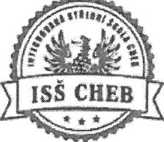 Integrovaná střední škola Cheb, příspěvková organizaceObrněné brigády 2258/6, 350 02 Chebtet: 354408011,734522684; e-mail; info@iss-cheb.cz www.iss-cheb.cz IČ:00077461 DIČ. CZ00077461 IZO: 130002046Dodatek č. 1ke SMLOUVĚ O NÁJMU NEBYTOVÉHO PROSTORUSmluvní strany:Domov pro seniory Skalka v Chebu, příspěvková organizacese sídlem:	Americká 2176/52, 350 02 Chebzastoupená:	Mgr. Alena Samuelová, ředitelka domovaIČ:	71175245bankovní spojení:číslo účtu:(dále jen „nájemce“)Integrovaná střední škola Cheb, příspěvková organizaceObrněné brigády 2258/6, Cheb Mgr. Bc. Tomáš Mašek, ředitel školy 00077461CZ00077461Komerční banka21636331/0100(dále jen „pronajímatel“) uzavřely podle ustanovení § 2201 a násl. zákona č. 89/2012 Sb., občanský zákoník, v platném znění, níže uvedeného dne, měsíce a roku tento dodatek ke Smlouvě o nájmu nebytového prostoru ze dne 1.7.2017:S platností od 18. 1. 2018 se mění bod:II. Účel a doba nájmu2.2 Tato smlouva se uzavírá na dobu určitou do 31. 12. 2018.V Chebu 18.1.2018Nájemce     podpis Mgr. Alena Samuelová                                               Pronajímatel       podpis Mgr. Bc. Tomáš Mašek